New Jersey Department of Human Services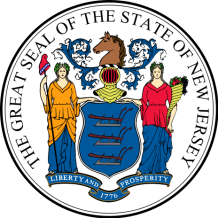 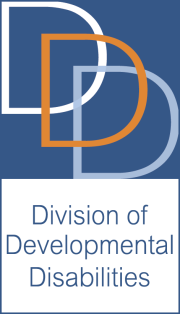 Division of Developmental Disabilitieswww.nj.gov/humanservices/dddDDD Mental Health Pre-Screening ChecklistQuestions in this Screen were adapted from Juanita St. Croix, Southern Network of Specialized Care, London, Ontario. Additional Comments:Name:Name:Name:Date:Date:Date:Date:Date:DDD#:DDD#:Support Coordination Agency:Support Coordination Agency:Support Coordination Agency:Support Coordination Agency:Support Coordination Agency:Support Coordination Agency:These questions are to be used to guide discussion with the individual, family, and his/her caregivers about any possible indicators that a mental health evaluation may be necessary.  A “yes” response to any of these questions may be an indicator that someone might be experiencing a mental health problem and a further assessment and/or referral to mental health services may be required.These questions are to be used to guide discussion with the individual, family, and his/her caregivers about any possible indicators that a mental health evaluation may be necessary.  A “yes” response to any of these questions may be an indicator that someone might be experiencing a mental health problem and a further assessment and/or referral to mental health services may be required.These questions are to be used to guide discussion with the individual, family, and his/her caregivers about any possible indicators that a mental health evaluation may be necessary.  A “yes” response to any of these questions may be an indicator that someone might be experiencing a mental health problem and a further assessment and/or referral to mental health services may be required.These questions are to be used to guide discussion with the individual, family, and his/her caregivers about any possible indicators that a mental health evaluation may be necessary.  A “yes” response to any of these questions may be an indicator that someone might be experiencing a mental health problem and a further assessment and/or referral to mental health services may be required.These questions are to be used to guide discussion with the individual, family, and his/her caregivers about any possible indicators that a mental health evaluation may be necessary.  A “yes” response to any of these questions may be an indicator that someone might be experiencing a mental health problem and a further assessment and/or referral to mental health services may be required.These questions are to be used to guide discussion with the individual, family, and his/her caregivers about any possible indicators that a mental health evaluation may be necessary.  A “yes” response to any of these questions may be an indicator that someone might be experiencing a mental health problem and a further assessment and/or referral to mental health services may be required.These questions are to be used to guide discussion with the individual, family, and his/her caregivers about any possible indicators that a mental health evaluation may be necessary.  A “yes” response to any of these questions may be an indicator that someone might be experiencing a mental health problem and a further assessment and/or referral to mental health services may be required.These questions are to be used to guide discussion with the individual, family, and his/her caregivers about any possible indicators that a mental health evaluation may be necessary.  A “yes” response to any of these questions may be an indicator that someone might be experiencing a mental health problem and a further assessment and/or referral to mental health services may be required.QuestionsQuestionsQuestionsQuestionsQuestionsQuestionsQuestionsQuestionsBehavioral/Mental Health ChangesBehavioral/Mental Health ChangesBehavioral/Mental Health ChangesBehavioral/Mental Health ChangesBehavioral/Mental Health ChangesYesYesNoHas there been a change in the way that the person reacts/interacts with caregivers?Has there been a change in the way that the person reacts/interacts with caregivers?Has there been a change in the way that the person reacts/interacts with caregivers?Has there been a change in the way that the person reacts/interacts with caregivers?Has there been a change in the way that the person reacts/interacts with caregivers?Does the person hurt him/herself or others?Does the person hurt him/herself or others?Does the person hurt him/herself or others?Does the person hurt him/herself or others?Does the person hurt him/herself or others?2a. If yes, is this behavior new?2a. If yes, is this behavior new?2a. If yes, is this behavior new?2a. If yes, is this behavior new?2a. If yes, is this behavior new?Has the person been sleeping more or less than usual?Has the person been sleeping more or less than usual?Has the person been sleeping more or less than usual?Has the person been sleeping more or less than usual?Has the person been sleeping more or less than usual?Has there been a significant change in the person’s level of activity?Has there been a significant change in the person’s level of activity?Has there been a significant change in the person’s level of activity?Has there been a significant change in the person’s level of activity?Has there been a significant change in the person’s level of activity?Is the person overly fearful?Is the person overly fearful?Is the person overly fearful?Is the person overly fearful?Is the person overly fearful?5a. If yes, is this behavior new?5a. If yes, is this behavior new?5a. If yes, is this behavior new?5a. If yes, is this behavior new?5a. If yes, is this behavior new?Does the person seem sadder or appear to be more socially withdrawn than they have in the past?Does the person seem sadder or appear to be more socially withdrawn than they have in the past?Does the person seem sadder or appear to be more socially withdrawn than they have in the past?Does the person seem sadder or appear to be more socially withdrawn than they have in the past?Does the person seem sadder or appear to be more socially withdrawn than they have in the past?Is the person extremely confused or disoriented?Is the person extremely confused or disoriented?Is the person extremely confused or disoriented?Is the person extremely confused or disoriented?Is the person extremely confused or disoriented?7a. If yes, is this behavior new?7a. If yes, is this behavior new?7a. If yes, is this behavior new?7a. If yes, is this behavior new?7a. If yes, is this behavior new?Does the person hear voices even when no one is there? (This is not the same thing as talking to oneself for company or to reduce anxiety.)Does the person hear voices even when no one is there? (This is not the same thing as talking to oneself for company or to reduce anxiety.)Does the person hear voices even when no one is there? (This is not the same thing as talking to oneself for company or to reduce anxiety.)Does the person hear voices even when no one is there? (This is not the same thing as talking to oneself for company or to reduce anxiety.)Does the person hear voices even when no one is there? (This is not the same thing as talking to oneself for company or to reduce anxiety.)8a. If yes, is this behavior new?8a. If yes, is this behavior new?8a. If yes, is this behavior new?8a. If yes, is this behavior new?8a. If yes, is this behavior new?Does the person have a current or past psychiatric or mental health diagnosis?Does the person have a current or past psychiatric or mental health diagnosis?Does the person have a current or past psychiatric or mental health diagnosis?Does the person have a current or past psychiatric or mental health diagnosis?Does the person have a current or past psychiatric or mental health diagnosis?              9a. Does the person currently take medication for mental health or behavioral               issue(s)?              9a. Does the person currently take medication for mental health or behavioral               issue(s)?              9a. Does the person currently take medication for mental health or behavioral               issue(s)?              9a. Does the person currently take medication for mental health or behavioral               issue(s)?              9a. Does the person currently take medication for mental health or behavioral               issue(s)?9b.Is the person currently under treatment with a psychiatrist, APN, primary care physician or another type of mental health therapist?9b.Is the person currently under treatment with a psychiatrist, APN, primary care physician or another type of mental health therapist?9b.Is the person currently under treatment with a psychiatrist, APN, primary care physician or another type of mental health therapist?9b.Is the person currently under treatment with a psychiatrist, APN, primary care physician or another type of mental health therapist?9b.Is the person currently under treatment with a psychiatrist, APN, primary care physician or another type of mental health therapist?Is there a current behavior plan in place?Is there a current behavior plan in place?Is there a current behavior plan in place?Is there a current behavior plan in place?Is there a current behavior plan in place?Has the person ever attempted to commit suicide?*If yes, a safety plan is required to be outlined in the ISPHas the person ever attempted to commit suicide?*If yes, a safety plan is required to be outlined in the ISPHas the person ever attempted to commit suicide?*If yes, a safety plan is required to be outlined in the ISPHas the person ever attempted to commit suicide?*If yes, a safety plan is required to be outlined in the ISPHas the person ever attempted to commit suicide?*If yes, a safety plan is required to be outlined in the ISPHas the person verbalized a desire to commit suicide?               *Please note, a “yes” will require a direct referral to CARES (888)393-3007.Has the person verbalized a desire to commit suicide?               *Please note, a “yes” will require a direct referral to CARES (888)393-3007.Has the person verbalized a desire to commit suicide?               *Please note, a “yes” will require a direct referral to CARES (888)393-3007.Has the person verbalized a desire to commit suicide?               *Please note, a “yes” will require a direct referral to CARES (888)393-3007.Has the person verbalized a desire to commit suicide?               *Please note, a “yes” will require a direct referral to CARES (888)393-3007.Behavioral/Mental Health Changes Follow upBehavioral/Mental Health Changes Follow upBehavioral/Mental Health Changes Follow upBehavioral/Mental Health Changes Follow upBehavioral/Mental Health Changes Follow upBehavioral/Mental Health Changes Follow upBehavioral/Mental Health Changes Follow upBehavioral/Mental Health Changes Follow upAre any of these changes/behaviors interfering with the person’s day to day functioning?Are any of these changes/behaviors interfering with the person’s day to day functioning?Are any of these changes/behaviors interfering with the person’s day to day functioning?Are any of these changes/behaviors interfering with the person’s day to day functioning?Are any of these changes/behaviors interfering with the person’s day to day functioning?Regarding the above questions, mark the box that indicates the type of follow up necessary:Regarding the above questions, mark the box that indicates the type of follow up necessary:Regarding the above questions, mark the box that indicates the type of follow up necessary:Regarding the above questions, mark the box that indicates the type of follow up necessary:Regarding the above questions, mark the box that indicates the type of follow up necessary:Regarding the above questions, mark the box that indicates the type of follow up necessary:Regarding the above questions, mark the box that indicates the type of follow up necessary:Regarding the above questions, mark the box that indicates the type of follow up necessary:Currently being managed with no additional follow-up neededCurrently being managed with no additional follow-up neededCurrently being managed with no additional follow-up neededCurrently being managed with no additional follow-up neededCurrently being managed with no additional follow-up neededCurrently being managed with no additional follow-up neededCurrently being managed with no additional follow-up neededReferral to CARES and/or reach out to HMO Care Manager to refer to mental health servicesReferral to CARES and/or reach out to HMO Care Manager to refer to mental health servicesReferral to CARES and/or reach out to HMO Care Manager to refer to mental health servicesReferral to CARES and/or reach out to HMO Care Manager to refer to mental health servicesReferral to CARES and/or reach out to HMO Care Manager to refer to mental health servicesReferral to CARES and/or reach out to HMO Care Manager to refer to mental health servicesReferral to CARES and/or reach out to HMO Care Manager to refer to mental health servicesRevise ISP to address newly identified supports and service needsRevise ISP to address newly identified supports and service needsRevise ISP to address newly identified supports and service needsRevise ISP to address newly identified supports and service needsRevise ISP to address newly identified supports and service needsRevise ISP to address newly identified supports and service needsRevise ISP to address newly identified supports and service needsPlease describe the necessary follow up:Please describe the necessary follow up:Please describe the necessary follow up:Please describe the necessary follow up:Please describe the necessary follow up:Please describe the necessary follow up:Please describe the necessary follow up:Please describe the necessary follow up:Physical/Medical ChangesPhysical/Medical ChangesPhysical/Medical ChangesPhysical/Medical ChangesYesYesNoNoHas there been a change in the person’s appetite?Has there been a change in the person’s appetite?Has there been a change in the person’s appetite?Has there been a change in the person’s appetite?Has the person gained or lost weight recently?Has the person gained or lost weight recently?Has the person gained or lost weight recently?Has the person gained or lost weight recently?Was the last medical evaluation more than a year ago?Was the last medical evaluation more than a year ago?Was the last medical evaluation more than a year ago?Was the last medical evaluation more than a year ago?Have there been any recent medication changes?Have there been any recent medication changes?Have there been any recent medication changes?Have there been any recent medication changes?Is the person addressing his/her own health and wellbeing needs?Is the person addressing his/her own health and wellbeing needs?Is the person addressing his/her own health and wellbeing needs?Is the person addressing his/her own health and wellbeing needs?Has the person recently been hospitalized for a severe medical condition?Has the person recently been hospitalized for a severe medical condition?Has the person recently been hospitalized for a severe medical condition?Has the person recently been hospitalized for a severe medical condition?Physical/Medical Changes Follow upPhysical/Medical Changes Follow upPhysical/Medical Changes Follow upPhysical/Medical Changes Follow upPhysical/Medical Changes Follow upPhysical/Medical Changes Follow upPhysical/Medical Changes Follow upPhysical/Medical Changes Follow upAre any of these changes interfering with the person’s day to day functioning?Are any of these changes interfering with the person’s day to day functioning?Are any of these changes interfering with the person’s day to day functioning?Are any of these changes interfering with the person’s day to day functioning?Regarding the above questions, mark the box that indicates the type of follow up necessary:Regarding the above questions, mark the box that indicates the type of follow up necessary:Regarding the above questions, mark the box that indicates the type of follow up necessary:Regarding the above questions, mark the box that indicates the type of follow up necessary:Regarding the above questions, mark the box that indicates the type of follow up necessary:Regarding the above questions, mark the box that indicates the type of follow up necessary:Regarding the above questions, mark the box that indicates the type of follow up necessary:Regarding the above questions, mark the box that indicates the type of follow up necessary:Currently being managed with no additional follow-up neededCurrently being managed with no additional follow-up neededCurrently being managed with no additional follow-up neededCurrently being managed with no additional follow-up neededCurrently being managed with no additional follow-up neededCurrently being managed with no additional follow-up neededCurrently being managed with no additional follow-up neededReferral to CARES, Medical Doctor, and/or reach out to HMO Care Manager to refer  to appropriate mental health/ appropriate services neededReferral to CARES, Medical Doctor, and/or reach out to HMO Care Manager to refer  to appropriate mental health/ appropriate services neededReferral to CARES, Medical Doctor, and/or reach out to HMO Care Manager to refer  to appropriate mental health/ appropriate services neededReferral to CARES, Medical Doctor, and/or reach out to HMO Care Manager to refer  to appropriate mental health/ appropriate services neededReferral to CARES, Medical Doctor, and/or reach out to HMO Care Manager to refer  to appropriate mental health/ appropriate services neededReferral to CARES, Medical Doctor, and/or reach out to HMO Care Manager to refer  to appropriate mental health/ appropriate services neededReferral to CARES, Medical Doctor, and/or reach out to HMO Care Manager to refer  to appropriate mental health/ appropriate services neededRevise ISP to address newly identified supports and service needsRevise ISP to address newly identified supports and service needsRevise ISP to address newly identified supports and service needsRevise ISP to address newly identified supports and service needsRevise ISP to address newly identified supports and service needsRevise ISP to address newly identified supports and service needsRevise ISP to address newly identified supports and service needsPlease describe the necessary follow up:Please describe the necessary follow up:Please describe the necessary follow up:Please describe the necessary follow up:Please describe the necessary follow up:Please describe the necessary follow up:Please describe the necessary follow up:Please describe the necessary follow up:Life Circumstance ChangesLife Circumstance ChangesLife Circumstance ChangesLife Circumstance ChangesYesYesNoNoHas there been any recent change to the person’s environment or life circumstances that appear to be stressful or uncomfortable to them? (Examples: new roommate, death of someone close to them, new staff, etc…)Has there been any recent change to the person’s environment or life circumstances that appear to be stressful or uncomfortable to them? (Examples: new roommate, death of someone close to them, new staff, etc…)Has there been any recent change to the person’s environment or life circumstances that appear to be stressful or uncomfortable to them? (Examples: new roommate, death of someone close to them, new staff, etc…)Has there been any recent change to the person’s environment or life circumstances that appear to be stressful or uncomfortable to them? (Examples: new roommate, death of someone close to them, new staff, etc…)Has the person experienced any traumatic events recently (examples: a car accident, loss of a loved one or caregiver, victim of a crime)?Has the person experienced any traumatic events recently (examples: a car accident, loss of a loved one or caregiver, victim of a crime)?Has the person experienced any traumatic events recently (examples: a car accident, loss of a loved one or caregiver, victim of a crime)?Has the person experienced any traumatic events recently (examples: a car accident, loss of a loved one or caregiver, victim of a crime)?Life Circumstance Changes Follow upLife Circumstance Changes Follow upLife Circumstance Changes Follow upLife Circumstance Changes Follow upLife Circumstance Changes Follow upLife Circumstance Changes Follow upLife Circumstance Changes Follow upLife Circumstance Changes Follow upAre any of these changes interfering with the person’s day to day functioning?Are any of these changes interfering with the person’s day to day functioning?Are any of these changes interfering with the person’s day to day functioning?Are any of these changes interfering with the person’s day to day functioning?Are any of these changes interfering with the person’s day to day functioning?Are any of these changes interfering with the person’s day to day functioning?Are any of these changes interfering with the person’s day to day functioning?Are any of these changes interfering with the person’s day to day functioning?Regarding the above questions, mark the box that indicates the type of follow up necessary:Regarding the above questions, mark the box that indicates the type of follow up necessary:Regarding the above questions, mark the box that indicates the type of follow up necessary:Regarding the above questions, mark the box that indicates the type of follow up necessary:Regarding the above questions, mark the box that indicates the type of follow up necessary:Regarding the above questions, mark the box that indicates the type of follow up necessary:Regarding the above questions, mark the box that indicates the type of follow up necessary:Regarding the above questions, mark the box that indicates the type of follow up necessary:Currently being managed with no additional follow-up neededCurrently being managed with no additional follow-up neededCurrently being managed with no additional follow-up neededCurrently being managed with no additional follow-up neededCurrently being managed with no additional follow-up neededCurrently being managed with no additional follow-up neededCurrently being managed with no additional follow-up neededReferral to CARES and/or reach out to HMO Care Manager to refer  to keep servicesReferral to CARES and/or reach out to HMO Care Manager to refer  to keep servicesReferral to CARES and/or reach out to HMO Care Manager to refer  to keep servicesReferral to CARES and/or reach out to HMO Care Manager to refer  to keep servicesReferral to CARES and/or reach out to HMO Care Manager to refer  to keep servicesReferral to CARES and/or reach out to HMO Care Manager to refer  to keep servicesReferral to CARES and/or reach out to HMO Care Manager to refer  to keep servicesRevise ISP to address newly identified supports and service needsRevise ISP to address newly identified supports and service needsRevise ISP to address newly identified supports and service needsRevise ISP to address newly identified supports and service needsRevise ISP to address newly identified supports and service needsRevise ISP to address newly identified supports and service needsRevise ISP to address newly identified supports and service needsPlease describe the necessary follow up:Please describe the necessary follow up:Please describe the necessary follow up:Please describe the necessary follow up:Please describe the necessary follow up:Please describe the necessary follow up:Please describe the necessary follow up:Please describe the necessary follow up:Support Coordinator (Print)Signature                                              DateSupport Coordinator Supervisor (Print)Signature                                              Date